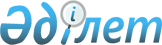 Антигуа және Барбудаға ресми ізгілік көмек көрсету туралыҚазақстан Республикасы Үкіметінің 2017 жылғы 25 желтоқсандағы № 870 қаулысы
      Антигуа және Барбудада болған жойқын дауылдарға байланысты Қазақстан Республикасының Үкіметі ҚАУЛЫ ЕТЕДІ:
      1. Қазақстан Республикасының Қаржы министрлігі Қазақстан Республикасының Сыртқы істер министрлігіне Антигуа және Барбудаға ресми ізгілік көмек көрсету үшін Қазақстан Республикасының және басқа да мемлекеттердің аумағындағы табиғи және техногендік сипаттағы төтенше жағдайларды жою үшін 2017 жылға арналған республикалық бюджетте көзделген Қазақстан Республикасы Үкіметінің төтенше резервінен Қазақстан Республикасы Ұлттық Банкінің айырбастау күнгі ресми бағамы бойынша 50000 (елу мың) АҚШ долларына баламалы сомада қаражат бөлсін.
      2. Қазақстан Республикасының Сыртқы істер министрлігі заңнамада белгіленген тәртіппен көрсетілген қаражатты арнайы банктік шотқа аударуды қамтамасыз етсін: 
      Recipient: Permanent Mission of Antigua and Barbuda
                  to the United Nations 
      Recipient address: 305E. 47th Street, 6th floor, New York, N.Y. 10017
      Bank name: BANK OF AMERICA, NA
      Address: 222 Broadway, New York, NY, 10038, USA
      SWIFT BIC: BOFAUS3N
      Routing No.: 026009593
      Receiving Bank Account Number: 2260 0525 1515                   
      3. Қазақстан Республикасының Қаржы министрлігі заңнамада белгіленген тәртіппен бөлінген қаражаттың пайдаланылуын бақылауды қамтамасыз етсін.
      4. Осы қаулы қол қойылған күнінен бастап қолданысқа енгізіледі.
					© 2012. Қазақстан Республикасы Әділет министрлігінің «Қазақстан Республикасының Заңнама және құқықтық ақпарат институты» ШЖҚ РМК
				
      Қазақстан Республикасының
Премьер-Министрі

Б. Сағынтаев
